 PRINCIPAL REQUEST FOR USE OF SCHOOL GENERATED FUNDS SURPLUS (SGFS)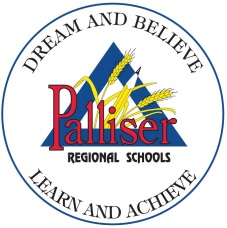 DATE: 							SCHOOL YEAR: 						SCHOOL NAME: 						SURPLUS AMOUNT AVAILABLE: 				TOTAL AMOUNT OF SURPLUS FUNDS REQUESTED: 		_________Please provide a brief description of what the funds will be used for (ATTACH ADDITIONAL DOCUMENTATION AS REQUIRED):2014-2015: 													2015-2016: 													2016-2017: 													PRINCIPAL SIGNATURE: 										
CENTRAL OFFICE USE ONLYREQUEST APPROVED:AMOUNT APPROVED:ACCOUNT SURPLUS FUNDS ALLOCATED TO:SUPERINTENDENT'S SIGNATURE: 						  DATE: 			  